EAGLE-TOGO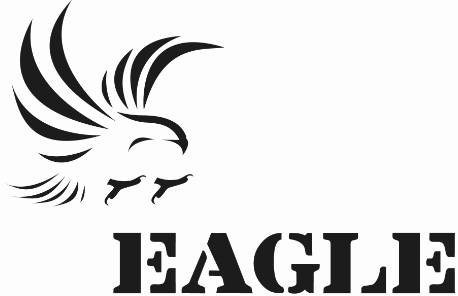 Wildlife Law Enforcement	Points PrincipauxTrois (03) missions d’investigations effectuées et six (06) cibles identifiées ;Aucune opération d’arrestation réalisée ;Suivi du dossier d’enregistrement d’EAGLE-Togo ;Suivi du dossier d’accord de collaboration entre EAGLE-Togo et le MERF ;Rencontre avec différents acteurs en charge de l’application de la loi.1. InvestigationsIndicateurs :Au total, trois (03) enquêtes ont été réalisées du 1er au 14 décembre, toutes réalisées dans la préfecture de  Blitta.En effet, du 1er au 14 décembre 2017, le Département des investigations a mené 03 enquêtes et identifié 06 trafiquants et dans une seule préfecture, celle de Blitta. Cependant, aucune de ces pistes n’a conduit à la réalisation d’une opération.2. OpérationsIndicateurs :La première moitié du mois de décembre 2017 a été vierge. Il n’y a pas eu d’opération d’arrestation compte tenu de la situation sociopolitique dans le pays et du temps disponible (14 jours de travail)  puisque les congés de fin d’année sont prévus pour ce 15 décembre.		3. Légal	Indicateurs :Ce mois-ci, le département juridique a également effectué les taches suivantes :Suivi juridique des cas devant les tribunaux ; Mise à jour des bases de données juridiquesMédiaIndicateursCourant Décembre 2017, soixante-treize (73) pièces médiatiques  relatives aux résultats du projet ont été produites  par les médias nationaux et internationaux.Ci-dessous les liens des pièces médiatiques :https://www.dropbox.com/s/rlemedezfyjmayu/togomatin%20238.jpeg?dl=0https://togotimes.info/index.php/societe/item/146-un-couple-de-trafiquants-de-tortue-marine-condamne-a-une-peine-de-6-mois-d-emprisonnement-fermehttp://aspamnews.com/two-traffickers-of-skin-of-pythons-sentenced-to-24-months-in-prison-including-14-conditional.html?var_mode=calculhttps://togotimes.info/index.php/societe/item/135-togo-24-mois-de-prison-dont-14-avec-sursis-contre-deux-trafiquants-de-peaux-de-python-royauxhttp://www.leredacteurlibre.info/new/developpement-durable/331-deux-trafiquants-de-peaux-de-pythons-royaux-condamnes-a-24-mois-de-prison-dont-14-avec-sursishttp://www.africain.info/news=1581048https://www.illicit-trade.com/fr/2017/11/togo-trafic-peaux-pythons/https://www.dropbox.com/s/zal236mrbslor21/l%27audience%20tortue%20marine%200012.jpeg?dl=0https://www.dropbox.com/s/fuid8dkxw9e78uu/tortue%20actuexpress%20471.jpeg?dl=0https://www.dropbox.com/s/u6f4ebja3ax9kcl/La%20d%C3%A9p%C3%AAche%20888%20ivory%20english.jpeg?dl=0https://www.dropbox.com/s/q7ma1mb8bddb6vm/le%20nouvelliste%2000006.jpeg?dl=0https://www.dropbox.com/s/53aqyyspl9oa93d/l%27audience%200012.jpeg?dl=0https://www.dropbox.com/s/p338pkf9pdtu180/Fraternit%C3%A9%20251%20du%20premier%20d%C3%A9cembre.jpeg?dl=0https://www.dropbox.com/s/xlv0tm94ii86t0b/actue%20express%20417.jpeg?dl=0https://www.dropbox.com/s/chom5a0pmvt1b6n/Dounia%20le%20monde%20574.jpeg?dl=0https://www.dropbox.com/s/lz15w0oznrcto9q/focus%20info%20193.jpeg?dl=0https://togotimes.info/index.php/culture/item/138-togo-un-ex-marin-arrete-en-possession-de-4-pointes-d-ivoire-dont-un-sculpte-defere-a-la-prison-civile-de-lomehttps://www.dropbox.com/s/np90cg85z99dzsz/virgo%20potens%20214%20journal%20frcs.xspf?dl=0https://www.dropbox.com/s/hc6wue9dxe6d0ii/virgo%20potens%20140%20ewe.xspf?dl=0https://www.dropbox.com/s/n08a1gl6uy242k1/virgo%20potens%2011%2003%20frs%20entretien.xspf?dl=0https://www.dropbox.com/s/qcv7mfm0irzlt4t/virgo%20potens%201256%20ewe.xspf?dl=0https://www.dropbox.com/s/poefahpr7t4z6ei/moisson%20finale%207%2021%20francs.xspf?dl=0https://www.dropbox.com/s/tvz9hvqc05p7s6r/moisson%20finale%207%2032%20ewe.xspf?dl=0https://www.dropbox.com/s/krqqtu4kdxbzzjq/moisson%20finale%201557%20frs.xspf?dl=0https://www.dropbox.com/s/hugfltvn4i3fo57/moison%20finale%201510%20ewe%20moisson%20finale.xspf?dl=0https://www.dropbox.com/s/n8b1fo2cvc2mw7t/radio%20novisi%20fm%20301%20frcs%20journal.xspf?dl=0https://www.dropbox.com/s/2cr9e79nwt3ag7g/radio%20novissi%20428%20ewe.xspf?dl=0https://www.dropbox.com/s/sx8m45tn1rjcv6z/1023%20novisi%20fm%20entretien%20fr%C3%A7s.xspf?dl=0https://www.dropbox.com/s/tef563fvdgqbhsl/1151%20novisi%20fm%20entretien%20ewe.xspf?dl=0https://www.dropbox.com/s/ai4abt0eo2c7tga/excessior%20449%20ewe.xspf?dl=0https://www.dropbox.com/s/vhtv4gfqt2yup21/exccessior%20340%20excessior%20fr.xspf?dl=0https://www.dropbox.com/s/dkbasfotuayn2wz/entretien%20fr%202011%20excessior.xspf?dl=0https://www.dropbox.com/s/bag8dh8wa1pbf39/ewe%201404%20excessior.xspf?dl=0https://www.dropbox.com/s/30mq85uhi5gddgo/radio%20tabala%20journal%20frcs%20120.xspf?dl=0https://www.dropbox.com/s/rhavqve9oexarsm/tabala%201mnt%20jrn%20kaby%C3%A8.xspf?dl=0https://www.dropbox.com/s/wj2rl52vb8toniu/615%20bulletin%20d%27info%20tabala.xspf?dl=0https://www.dropbox.com/s/1onuqmq8fcim4f1/entretien%20kabye%20tabal%201143.xspf?dl=0https://www.dropbox.com/s/dtqqcx5khbn30v1/entretien%20frcs%20tabala1055.xspf?dl=0https://www.dropbox.com/s/hl10nl41r0g3d8r/journal%20frcs%20102.xspf?dl=0https://www.dropbox.com/s/bbbp4chidy50sku/journal%20kabye%20132.xspf?dl=0https://www.dropbox.com/s/3co7m2eqbdby289/bulletin%20d%27info%20706.xspf?dl=0https://www.dropbox.com/s/eczc18omkoxxj66/entretien%20kabye%201143.xspf?dl=0https://www.dropbox.com/s/5u7me1za4rdrtsa/entretien%20frcs%201145.xspf?dl=0https://www.dropbox.com/s/c1pmi01g0uk737o/radio%20plan%C3%A8te%20plus%20journal%20frcs%20125.xspf?dl=0https://www.dropbox.com/s/3se8ttqr17o2uh2/radio%20plan%C3%A8te%20plus%20journal%20ewe%20225.xspf?dl=0https://www.dropbox.com/s/nr4pq4zlo1alsgv/radio%20plan%C3%A8te%20plus%20bulletin%207%2002.xspf?dl=0https://www.dropbox.com/s/1mb0fqcoxxujex2/radio%20planete%20plus%20entretien%20ewe%2014%2020.xspf?dl=0https://www.dropbox.com/s/evhkbuunohbfu8e/radio%20plan%C3%A8te%20plus%20entretien%20frcs%2013%2020.xspf?dl=0https://www.dropbox.com/s/on4jjdzdtmb9r43/frc%20235.xspf?dl=0https://www.dropbox.com/s/nd7h11m4eovs2g2/journal%20ewe%20203.xspf?dl=0https://www.dropbox.com/s/jzo0a3stc8vdarh/radio%20la%20paix%207%2026%20bulletin%20d%27information.xspf?dl=0https://www.dropbox.com/s/m9s4d2f4wuvvwjd/entretien%20fr%C3%A7s%201147.xspf?dl=0https://www.dropbox.com/s/hf2y6ng1idkdsek/entretien%20ewe%2012%2026.xspf?dl=0https://www.dropbox.com/s/wl8798lronbbxfs/journal%20fr%C3%A7a%20241.xspf?dl=0https://www.dropbox.com/s/mms1axwi4ocunr3/ewe%20vo%20frcs%20journal%20135.xspf?dl=0https://www.dropbox.com/s/6ttxspf2j330n0j/voix%20de%20vo%20journal%20frcs%20709.xspf?dl=0https://www.dropbox.com/s/dz96687x4qr3mti/voix%20de%20vo%20emission%201034.xspf?dl=0https://www.dropbox.com/s/hs7jrg21rtkynbo/voix%20de%20vo%201112%20%C3%A9mission%20Ewe.xspf?dl=0https://www.dropbox.com/s/o4ib64zgc0suobx/rvp%20150%20frcs.xspf?dl=0https://www.dropbox.com/s/ld7u42enlxmxtsm/rvp%20246%20ewe.xspf?dl=0https://www.dropbox.com/s/keyf8npnwj3fr1t/rvp%20bulletin%20d%27info%20647.xspf?dl=0https://www.dropbox.com/s/gr4ynhh1hg22rgh/rvp%20entretien%201109%20frs.xspf?dl=0https://www.dropbox.com/s/gu4y28f05xtrni9/rvp10%2021%20entretien%20ewe.xspf?dl=0https://www.dropbox.com/s/cxf1h0egkrsfog5/Radio%20Azur%20FM%20jrnl%20fr%C3%A7s%202%2056.xspf?dl=0https://www.dropbox.com/s/naa2v7z3a5giktc/Radio%20Azur%20FM%20jrnl%20ewe%20256.xspf?dl=0https://www.dropbox.com/s/z8kvezdxxlvh1h0/radio%20azur%20bulletin%20d%27info%20705.xspf?dl=0https://www.dropbox.com/s/cx041uxohmib4xb/radio%20azur%20fm%20entretien%20ewe%2013%2056.xspf?dl=0https://www.dropbox.com/s/k6vwptql5mtuhp4/radio%20azur%20entreieten%20frcs%2019%2024.xspf?dl=0https://www.dropbox.com/s/kxjpn5squljrbz2/radio%20citadelle%20journal%20fran%C3%A7ais%20135.xspf?dl=0https://www.dropbox.com/s/q8j4e1zjsbtyfby/radio%20citadelle%20journal%20ewe%201%2055.xspf?dl=0https://www.dropbox.com/s/f996pgx1fbkkbbg/radio%20citadelle%20de%20vo%207%2005%20bulletin%20d%27info.xspf?dl=0https://www.dropbox.com/s/j3h4dflrw051l1m/radio%20citadelle%20de%20vo%20entretien%20fran%C3%A7aise%2011%2037.xspf?dl=0https://www.dropbox.com/s/1wrgnididbd8nbb/entretien%20radio%20citadelle%2011%2015.xspf?dl=0https://www.dropbox.com/s/enfg1zeei491t6s/faits%20et%20chiffres.jpg?dl=0ManagementIndicateurs :Le département management a coordonné les activités de tous les départements. La coordination a également coordonné les investigations, suivi les dossiers d’Accord de collaboration entre le MERF et EAGLE-Togo et d’enregistrement au Ministère de l’Administration Territoriale, et rencontré les acteurs d’application de la loi.Relations extérieuresIndicateurs :En vue d’établir et/ou de renforcer les relations avec les autorités et les acteurs d’application de la loi, quelques partenaires techniques ont été rencontrés. Il s’agit de : 1-L’avocat ;2- l’OTR ;3- Entretien avec le Ministère de la Décentralisation et des Collectivités Locales pour le dossier d’enregistrement.ConclusionLa première moitié du mois de décembre 2017 a été pauvre en évènements du fait des manifestations politiques dans tout le pays. Les forces de l’ordre et de sécurité étant pris par les opérations de maintien de l’ordre, le projet n’a pu effectuer aucune opération d’arrestation. Toutefois, le département investigations a effectué trois (03) enquêtes et identifié six (06) trafiquants. L’équipe juridique a effectué des visites de prison et suivi les cas en cours devant les tribunaux.Soixante-treize (73) pièces médiatiques ont été publiées dans la presse nationale et internationale.La coordination a tout de même organisé et suivi les investigateurs dans leurs déplacements sur le terrain. Elle (la coordination) a également suivi le dossier d’enregistrement de EAGLE-Togo et celui relatif à l’accord de collaboration avec le MERF.Nombre d’investigations menées03Investigations ayant abouti à une opération00Nombre de trafiquants identifiés ce mois-ci06Nombre d’opérations réalisées00Nombre de trafiquants arrêtés00Nombre de trafiquants en fuite00Nombre de suivi d’audience (préciser le lieu et raison)00Nombre de trafiquants derrière les barreaux ce mois-ci (préciser le lieu)02A la prison civile de LoméNombre de trafiquants en attente de procès ce mois-ci03Nombre de pièces médiatiques : 120Nombre de pièces médiatiques : 120Nombre de pièces médiatiques : 120Nombre de pièces médiatiques : 120Pièces télévisionPièces presse radioPièces presse InternetPièces presse écrite0560710Nombre de coordinateur recruté00Nombre de juriste en test00Nombre de media en test00Nombre d’enquêteur en test01Nombre de comptable en test00Nombre de formations dispensées à l’extérieur (police, agents des parcs …)00Nombre de formations internes (activistes du réseau EAGLE en mission dans le projet)00Nombre de rencontresNombre de rencontres0303Prise de contact pour demande de collaboration/soutienSuivi d’accord de collaborationRatification de collaboration Collaboration sur affaires/formations en cours00102